 1. Я, Глыбина Тамара Васильевна. Мне было 24 года, когда нашу Землю облетела новость: «Первый человек в космосе!». Наш Юрий Алексеевич Гагарин провел 108 минут на космической орбите. В то время (1961 год) еще не у всех жителей нашей страны были телевизоры, и в основном, мы слушали эту новость по радиоточкам. Я помню, как радовались все люди этому событию. А 12 апреля вечером вся молодежь гуляла по улице Советской и парке «Эрмитаж» (ныне это детский парк «Гномик») пели песни, танцевали, некоторые сделали плакаты: «Наш Гагарин в космосе»!  А позже во всех киосках «Союзпечати» появились фотографии наших первых космонавтов и наборы открыток с видами космоса, которые рисовал космонавт Леонов. Мы часто обменивались этими открытками, собирали коллекции. К сожалению, у меня на память осталась только одна фотография с изображением наших первых космонавтов. (Приложение № 1)Вот такие молодые и красивые они навсегда останутся в нашей памяти.Глыбина Т.В.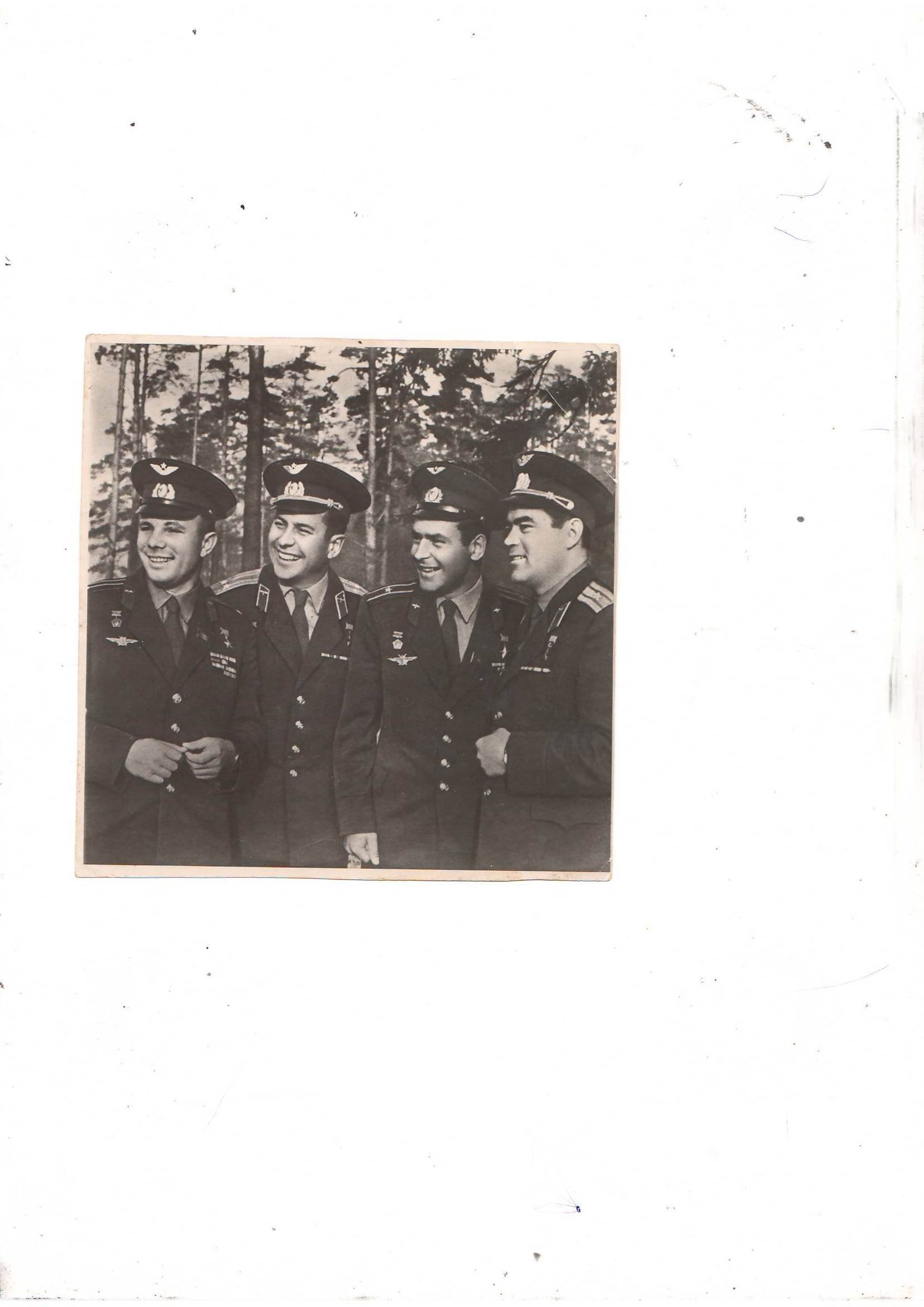 2. 12 апреля 1961 года по радио и телевидению только и был разговор о полете Гагарина в Космос. Это сейчас заранее предупреждают, когда тот или иной аппарат или космонавт полетит, а раньше удалось послать в космос сначала собак Белку и Стрелку, да еще живые вернулись, только тогда сообщили миру, а вот что человек так быстро полетел, это, конечно, была радость и гордость за свою страну, и мы очень гордились, что именно наш космонавт полетел первым! В институте только об этом был разговор, дома то же.Орбита космического аппарата была невысокой, поэтому в темное время суток с Земли хорошо было видно, как среди звезд, плывет звездочка, которая была ярче других и мелькала меж звезд. И на нее не надоедало смотреть. И чтобы лучше было видно, мы с отцом поехали в горы и там, на высоте около 10 тыс. метров, это было незабываемое зрелище. Огромные яркие звезды, которые переливались, и яркая звезда, цвет как у лампочки, чуть красноватый, немигающий, теплый. И звезды поменьше с холодным голубоватым оттенком. Зрелище завораживающее. Стоило ради этого ехать. Самое интересное, что из глубокого ущелья это даже красивее и ярче, чем смотреть с высшей точки. Это было опасное занятие: ночью ходить через непроходимую речку «Чу» по ненадежному качающемуся мостику. Днем страшно по нему идти, а мы ночью шли. Но это стоило того.А по радио и телевидению мы, бросая все дела, слушали, смотрели, как Гагарина Ю.  встречали Москва, Америка и другие страны. И была огромная гордость за свою страну. Отец шутил над моей бабушкой, что Гагарин проверит, есть бог или нет. Бабушка смотрела на небо и говорила: «Слава богу, дожилась, жалко дед не дожил до этого».Это два случая за мою 76-летнюю жизнь, когда народ так радовался и гордился за свою страну – это когда объявили, что Великая Отечественная война кончилась, и когда мы узнали, что человек полетел в Космос, и этот человек был Наш человек. Огромная гордость за то, что наша страна СССР сделала это, мы, а не кто-то другой! И этой гордости хватило на десятилетия. Очень жаль, что такого у нас больше нет, новое поколение этого не испытало и гордиться им особо нечем. А я рада, что испытала и видела это. Когда кончилась война, такая автоматная стрельба была, так все кричали, даже мне дали стрельнуть! А Гагарин полетел в космос, - все улицы и площади были полны, такой огромный митинг был в центре. Это был всеобщий праздник души!Коляда Е.К.3.   В то время мне было 10 лет. Помню, как в этот день услышали шум с улицы, все кричали «Ура, мы полетели в космос». Мы вышли на улицу. Папа поднял меня высоко на руки и сказал «На небо к звездам».Все были счастливы, улыбались, поздравляли друг друга. По радио звучала музыка и поздравления.Вечером мама испекла пирог, собрались гости, чтобы отметить этот знаменательный день. Нам пожелали, чтоб и мы когда вырастим, полетели в космос.Лавренюк Л.С.4. Я, Широв Анатолий Иванович, 1946 г. рождения. Мне было 15 лет, когда мир облетела весть, о том, что Гагарин Ю.А. полетел в космос. Среди Нас, «пацанов», конечно пошло массовое увлечение космосом. А, я «заболел» им на всю жизнь.Мне еще с детства нравилось смотреть на небо через разные стеклышки. А в 70-ых годах, когда я стал зарабатывать, купил себе любительскую подзорную трубу. А позже у меня появился телескоп. И теперь я наблюдаю  через него солнечные потоки, а также разглядываю разные планеты. И еще я совершенствую свой телескоп: собрал солнечный фильтр, а материалы для него мне прислали из Москвы, и собрал противоударный тубус.А балье всего мне нравится наблюдать за парадом планет и следить за вспышками на солнце.Широв А.И.5. Когда мне было 14лет, и я училась в 6 классе, я узнала, что в Космос полетел человек, и этот человек был русский! Был гражданином Советского Союза!   Как сейчас помню, в это время у нас шел урок. Неожиданно вбегает старшеклассник и кричит: «В Космосе наш Юрий Гагарин!» Конечно, сразу все ученики выбежали во двор с криками «Ура!». Учителя радовались как дети, а малышей ребята-старшеклассники подкидывали вверх с криками: «К звездам!»   А после того, как радость от этого события немного поутихла, среди учебных классов стихийно возникло соревнование за право носить имя наших знаменитых космонавтов. Подсчитывались оценки, которые получали ученики за месяц, и класс, набравший высший балл, носил имя Ю.А. Гагарина, за второе место классу присваивалось имя Леонова, за третье – Терешковой и т.д.   Так что даже у нас, детей, первый полет в космос нашего Юрия Гагарина вызывал стремление к новым высотам.Шишова Н.А.